PENGEMBANGAN BUKU CERITA BERGAMBAR TEMATIK TEMA 7 INDAHNYA KERAGAMAN DI NEGERIKU 
 KELAS IV SDSKRIPSIOleh 
AZLI YANI
NPM. 181434014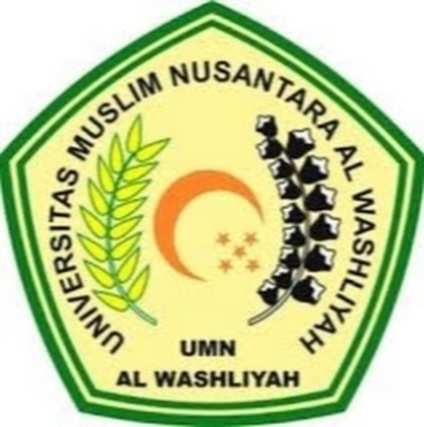 PROGRAM STUDI PENDIDIKAN GURU SEKOLAH DASAR FAKULTAS KEGURUAN DAN ILMU PENDIDIKAN 
UNIVERSITAS MUSLIM NUSANTARA AL WASHLIYAH
MEDAN
2022